Государственное бюджетное учреждение культурыРязанской области«Рязанский областной научно-методический центрнародного творчества»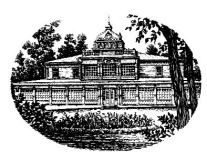 ТЕЛЕФОННЫЙСПРАВОЧНИКдля служебного пользованияРязань2017Столярова, Н.И. (составитель) Телефонный справочник (для служебного пользования): – Рязань: ГБУК РОНМЦ НТ, 2017. –32 с.«Рязанский областной научно-методический центр народного творчества», 2017СОДЕРЖАНИЕУПРАВЛЕНИЕ КУЛЬТУРЫ МО г. РЯЗАНЬ . . . . . . . . . . . . . . . . 4ЕРМИШИНСКИЙ РАЙОН . . . . . . . . . . . . . . . . . . . . . . . . . . . . . 5ЗАХАРОВСКИЙ РАЙОН. . . . . . . . . . . . . . . . . . . . . . . . . . . . . . . 6КАДОМСКИЙ РАЙОН . . . . . . . . . . . . . . . . . . . . . . . . . . . . . . . . 6КАСИМОВСКИЙ РАЙОН . . . . . . . . . . . . . . . . . . . . . . . . . . . . . . 7КОРАБЛИНСКИЙ РАЙОН. . . . . . . . . . . . . . . . . . . . . . . . . . . . . . 8КЛЕПИКОВСКИЙ РАЙОН . . . . . . . . . . . . . . . . . . . . . . . . . . . . . 9МИЛОСЛАВСКИЙ РАЙОН. . . . . . . . . . . . . . . . . . . . . . . . . . . . 10МИХАЙЛОВСКИЙ РАЙОН . . . . . . . . . . . . . . . . . . . . . . . . . . . 11АЛЕКСАНДРО-НЕВСКИЙ РАЙОН . . . . . . . . . . . . . . . . . . . . . 12ПИТЕЛИНСКИЙ РАЙОН . . . . . . . . . . . . . . . . . . . . . . . . . . . . . 12ПРОНСКИЙ РАЙОН . . . . . . . . . . . . . . . . . . . . . . . . . . . . . . . . . 13ПУТЯТИНСКИЙ РАЙОН . . . . . . . . . . . . . . . . . . . . . . . . . . . . . 14РЫБНОВСКИЙ РАЙОН. . . . . . . . . . . . . . . . . . . . . . . . . . . . . . . 15РЯЖСКИЙ РАЙОН. . . . . . . . . . . . . . . . . . . . . . . . . . . . . . . . . . . 16РЯЗАНСКИЙ РАЙОН. . . . . . . . . . . . . . . . . . . . . . . . . . . . . . . . . 17САПОЖКОВСКИЙ РАЙОН. . . . . . . . . . . . . . . . . . . . . . . . . . . . 18САРАЕВСКИЙ РАЙОН . . . . . . . . . . . . . . . . . . . . . . . . . . . . . . . 19САСОВСКИЙ РАЙОН . . . . . . . . . . . . . . . . . . . . . . . . . . . . . . . . 20СПАССКИЙ РАЙОН . . . . . . . . . . . . . . . . . . . . . . . . . . . . . . . . . 20СКОПИНСКИЙ РАЙОН . . . . . . . . . . . . . . . . . . . . . . . . . . . . . . 21СТАРОЖИЛОВСКИЙ РАЙОН . . . . . . . . . . . . . . . . . . . . . . . . . 22УХОЛОВСКИЙ РАЙОН. . . . . . . . . . . . . . . . . . . . . . . . . . . . . . . 23ЧУЧКОВСКИЙ РАЙОН . . . . . . . . . . . . . . . . . . . . . . . . . . . . . . . 23ШАЦКИЙ РАЙОН . . . . . . . . . . . . . . . . . . . . . . . . . . . . . . . . . . . 24ШИЛОВСКИЙ РАЙОН . . . . . . . . . . . . . . . . . . . . . . . . . . . . . . . 25г. САСОВО . . . . . . . . . . . . . . . . . . . . . . . . . . . . . . . . . . . . . . . . . 26г. СКОПИН . . . . . . . . . . . . . . . . . . . . . . . . . . . . . . . . . . . . . . . . . 27г. КАСИМОВ. . . . . . . . . . . . . . . . . . . . . . . . . . . . . . . . . . . . . . . . 28Рязанский областной научно-методическийцентр народного творчества . . . . . . . . . . . . . . . . . . . . . . . . . . . . 303УПРАВЛЕНИЕ КУЛЬТУРЫ МО Г. РЯЗАНЬ390000 г. Рязань, ул. Вознесенская, 51 а Электронная почта: ukr16@yandex.ruНачальник управления культурыВласова Евгения Сергеевна . . . . . . . . . . . . . . . . . . . . . . . . . 27-21-45Заместитель начальникаТихонский Михаил Александрович. . . . . . . . . . . . . . . . . . . . 28-94-92Начальник отдела организации досугаМакарова Валентина Александровна. . . . . . . . . . . . . . . . . . . 27-08-28 Приемная. . . . . . . . . . . . . . . . . . . . . . . . . . . . . . . . . . . . . . . . . . . . 44-89-07МБУК «КДЦ «Октябрь»390037 г. Рязань ул. Новоселов д.13ДиректорМалахова Марина Александровна. . . . . . . 41-41-77, ф. 41-47-85Зам. директора по творческой работеЛеонтьев Юрий Николаевич . . . . . . . . . . . . . . . . . . . . . . . . . . 41-44-85Главный бухгалтерСухоруких Ольга Олеговна. . . . . . . . . . . . . . . . . . . . . . . . . . . . 41-44-40МКЦ390013 г. Рязань, Первомайский проспект, д68/2 Эл. Почта: info@mkc-rzn.ru. ДиректорКолчаев Владимир Васильевич. . . . . . . . . . . . . . . . . . т.ф. 76-36-93Главный бухгалтерГрушина Марина Владимировна . . . . . . . . . . . . . 92-67-75; 76-77-44Зам. дир.по творческой работеНовикова Лариса Александровна. . . . . . . . . . . . . . . . . . . . . . 34-74-07Зав. отделом по работе с детьмиРогожкина Татьяна Михайловна . . . . . . . . . . . . . . . . . . . . . . . 92-60-17МАУК «Дворец культуры «Приокский»390042 г.Рязань, ул. Октябрьская, д.5 Элект. почта mukdkprioksy@yandex.ru ДиректорШульженко Александр Иванович . . . . . . . . . . . . . . т.ф. 33-02-304МБУК « АРТ-ЦЕНТР»390035 ул. Братиславская д.2Элект.почта park62@yandex.ruДиректорМорозов Василий Сергеевич . . . . . . . . . . . . . . . . . . . . . . . . 27-64-26ПриемнаяПатрушева Екатерина Анатольевна. . . . . . . . . . . . . . . . . . . . 76-16-54Зам. директора по творческой работеМилешкин Александр Александрович . . . . . . . . . . . . . . . . 76-16-54ЕРМИШИНСКИЙ РАЙОН391660, р.п. Ермишь, Ермишинский р-он,Рязанская обл., пл. Ленина, 58(8-491-44)Электронная почта: ermcult@mail.ruГлава муниципального образованияТрафимов Владимир Иванович	. . . . . . . . . . . . . . . . . . . . . . . 2-18-76Глава администрации муниципального районаЧаруйская Тамара Михайловна . . . . . . . . . . . . 2-13-48/факс 2-10-35Заместитель главы администрации по экономикеи социальным вопросамЗотов Геннадий Николаевич. . . . . . . . . . . . . . . . . . . . . . . . . . . . 2-18-06 Начальник отдела культуры и туризмаКузина Людмила Викторовна. . . . . . . . . . . . . . . . . . . . . . . . . 2-18-68Ведущий специалистКуризова Олеся Александровна. . . . . . . . . . . . . . . . тел./факс 2-12-74Главный бухгалтерАртемова Ирина Ивановна . . . . . . . . . . . . . . . . . . . . . . . . . . . . . 2-12-74Директор МРДКСизых Марина Владимировна . . . . . . . . . . . . . . . . . . . . . . . . . 2-13-78Директор ЦРБКаторова Светлана Явдатовна. . . . . . . . . . . . . . . . . . . . . . . . . . . 2-14-84Директор ДШИБурда Олеся Владимировна . . . . . . . . . . . . . . . . . . . . . . . . . . . . 2-17-94Редактор районной газетыМолотова Лариса Валерьевна . . . . . . . . . . . . . . . . . . . . . . . . . . 2-18-005ЗАХАРОВСКИЙ РАЙОН391740, с. Захарово, Захаровский р-н, Рязанская обл., ул. Центральная, д. 88 (8-491-53) Электронная почта: okzaharovo@mail.ruГлава муниципального образованияАбдюшев Ильдус Сулейманович	. . . . . . . . . 51-2-07 факс 51-2-47Заместитель главы по социальным вопросамФролов Владимир Николаевич. . . . . . . . . . . . . . . . . . . . . . . . . . 51-3-04Начальник отдела культуры, спорта и туризмаЛевашова Нина Ивановна. . . . . . . . . . . . . . . . . . . тел. факс 51-2-74СпециалистДенисова Елена Ярославовна. . . . . . . . . . . . . . . . . . . . . . . . . . . 51-2-74Главный бухгалтерУстинова Маргарита Николаевна. . . . . . . . . . . . . . . . . . . . . . . . 51-2-74Директор МБУК «ЦДК»Сивульская Ирина Валериевна. . . . . . . . . . . . . . . . . . . . . . . . . . 51-4-30Директор МБУК «ЦБ»Гасанова Валентина Ивановна. . . . . . . . . . . . . . . . . . . . . . . . . . 51-3-68Директор МБОУ ДОД ЗДШИСазонова Галина Ивановна . . . . . . . . . . . . . . . . . . . . . . . . . . . . 51-6-64Директор МБУК «Захаровский краеведческий музей»Мирионков Анатолий Александрович. . . . . . . . . . . . . . . . . . . 51-4-67Редактор районной газеты «Захаровский вестник»Пиляева Елена Валерьевна . . . . . . . . . . . . . . . . . . . . . . . . . . . . 51-2-33КАДОМСКИЙ РАЙОН391670, р.п. Кадом, Кадомский р-он, Рязанская обл.,ул. Ленина, д. 37(8-491-39)Электронная почта: kultura.kadom@mail.ruГлава муниципального образованияЩевьёв Василий Васильевич	. . . . . . . . . . . . . . . . . . . . . . . . 5-12-74приемная. . . . . . . . . . . . . . . . . . . . . . . . . . . . . . . . . . . . . тел.факс 5-16-90зам. главы по социальным вопросамРахманин Виктор Борисович . . . . . . . . . . . . . . . . . . . . . . . . . . . 5-10-976Начальник отдела культуры, спорта и туризмаНестерова Наталия Анатольевна. . . . . . . . . . . . . . . . . . . . . . 5-19-60Заместитель начальника отделакультуры, спорта и туризмаРожнов Александр Владимирович . . . . . . . . . . . . . тел.факс 5-10-40Инспектор отдела культурыНосова Татьяна Николаевна. . . . . . . . . . . . . . . . . . . . тел.факс 5-10-40Главный бухгалтерКомарова Галина Алексеевна. . . . . . . . . . . . . . . . . . . . . . . . . . . 5-14-60Директор МУК РДКЯкимова Вера Васильевна. . . . . . . . . . . . . . . . . . . . . . . . . . . . . . 5-17-92Директор МУК ЦБШемякина Галина Ивановна . . . . . . . . . . . . . . . . . . . . . . . . . . . 5-11-63Директор МОУ ДОД ДШИЧирков Николай Константинович. . . . . . . . . . . . . . . . . . . . . . . 5-14-89Директор МБУК «Историко-краеведческий музей»Алямовская Ирина Сергеевна . . . . . . . . . . . . . . . . . . . . . . . . . . 5-17-80Редактор районной газеты «Родные истоки»Шумаева Ольга Александровна . . . . . . . . . . . . . . . . . . . . . . . . 5-14-95КАСИМОВСКИЙ РАЙОН391300, г. Касимов, Рязанская обл., ул. Воровского, д. 28(8-491-31)Электронная почта: rnkultura@yandex.ruГлава Касимовского муниципального районаЛунин Валерий Леонидович . . . . . . . . . . . . . . 2-22-45 /факс 2-47-66Начальник Управления культуры и туризмаКолесова Марина Николаевна. . . . . . . . . . . 2-42-71 /факс 2-42-07Заместитель начальникаУправления культуры и туризмаКадыкова Алена Николаевна. . . . . . . . . . . . . . . 2-01-86 /факс 2-42-07 Начальник сектора организационной и кадровой работыМалакова Ангелина Юрьевна. . . . . . . . . . . . . . 2-01-86 /факс 2-42-07Главный специалистШавкина Людмила Владиславовна7Главный бухгалтерБаринова Наталья Николаевна. . . . . . . . . . . . . 2-20-48 /факс 2-42-07Директор «МУК «МОМЦ»Батманова Людмила Васильевна. . . . . . . . . . . 2-01-86 /факс 2-42-07Директор «МУК ГКО»Коржевина Елена Викторовна. . . . . . . . . . . . . 46-1-36 /факс 46-1-36 Директор МБУК «Елатомский городской Дом культуры»Искрянникова Татьяна Ивановна. . . . . . . . . . . . . . . . . . . . . . . . 91-8-32Директор «ЦРМБ»Шошина Ирина Леонардовна. . . . . . . . . . . . . . 2-28-94 /факс 2-00-97Директор МОУ ДОД «Елатомская ДМШ»Кабанова Светлана Михайловна. . . . . . . . . . . . . . . тел. факс 91-7-35Директор МУК Елатомскийкраеведческий музейКлёнова Наталья Сергеевна. . . . . . . . . . . . . . . . . . . . . . . . . . . . . 91-7-96Главный редактор газеты «Мещёрские вести»Сайтакова Анна Александровна. . . . . . . . . . . . 2-22-18/факс 2-23-46КОРАБЛИНСКИЙ РАЙОН391200, г. Кораблино, Кораблинский район, Рязанская обл.,ул. Маяковского, д. 178-491-43Электронная почта: okkorablino@yandex.ruГлава муниципального образованияНиколаева Светлана Олеговна. . . . . . . . . . . . . . 5-04-25 факс 5-07-07Заместитель главыДенисова Лариса Викторовна. . . . . . . . . . . . . . . 5-02-28 факс5-07-07Начальник отдела культурыПчелинцева Нелли Сергеевна. . . . . . . . . . . . . . . . тел.факс 5-07-76Заместитель начальникаТришкина ЛюдмилаАлександровна. . . . . . . . . . . . . . . . . . . . . 5-07-76ДокументоведМорозова Валентина Ивановна . . . . . . . . . . . . . . . . . . . . . . . . 5-07-76Главный бухгалтерШульпина Елена Николаевна. . . . . . . . . . . . . . . 5-06-87 факс5-07-768Директор МБУК «Кораблинский Дворец культуры»Попова Елена Анатольевна. . . . . . . . . . . . . . . . . . . . . . . . . . . . . 5-00-95Директор МБУК«Кораблинская центральная библиотека»Чумакова Татьяна Александровна . . . . . . . . . . . . . . 5-00-24/5-07-76Директор МБОУ ДОД«Кораблинская детская музыкальная школа»Майорова Елена Вячеславовна. . . . . . . . . . . . . . . . тел. факс 5-05-38Директор МБОУ ДОД«Кораблинская детская художественная школа»Андрияшкина Ирина Александровна. . . . . . . . . . . . 5-03-11/5-07-76Директор МБУК «Кораблинский краеведческий музей»Фатюшина Наталья Егоровна . . . . . . . . . . . . . . . . . . 5-09-68/5-07-76Редактор районной газетыМитина Светлана Ивановна . . . . . . . . . . . . . . . . . . . . 5-04-45/5-04-45КЛЕПИКОВСКИЙ РАЙОНЗ91030, г. Спас-Клепики,Рязанская обл., пл. Ленина, д.1,(8-491-42)Электронная почта:okmpfis@yandex.ruГлава администрации муниципального образованияКрейтин Николай Владимирович . . . . . . . . . . . . . . . . . . . . . . 2-62-50Заместитель главыШишов Сергей Владимирович . . . . . . . . . . . . . . . . . . . . . . . . . 2-68-09Начальник отдела культуры, молодежной политики, физической культуры и спортаСтроилов Станислав Валентинович . . . . . . . . . . . . . . . . . . 2-69-61Начальник сектора культурыПьянков Анатолий Михайлович . . . . . . . . . . . . . . . . . . . . . . . . 2-63-31Главный бухгалтерШехова Мария Нифонтова. . . . . . . . . . . . . . . . . . . . . . . . . . . . . . 2-69-62 Директор районного (городского) клубного учрежденияПупелина Марина Васильевна . . . . . . . . . . . . . . . . . . . . . . . . . 2-63-84Директор ЦБССиротина Екатерина Геннадьевна . . . . . . . . . . . . . . . . . . . . . . 2-64-869Директор ДШИФилатова Елена Петровна. . . . . . . . . . . . . . . . . . . . . . . . . . . . . . 2-64-64Директор ДМШВасильев Михаил Борисович. . . . . . . . . . . . . . . . . . . . . . . . . . . 4-07-00Директор музея им. С. ЕсенинаЗотова Татьяна Яковлевна . . . . . . . . . . . . . . . . . . . . . . . . . . . . . . 2-66-66Редактор районной газетыСуслина Ольга Анатольевна. . . . . . . . . . . . . . . . . . . . . . . . . . . . 2-66-71МИЛОСЛАВСКИЙ РАЙОН391770, п. Милославское, Рязанская обл., ул. Ленина, д. 6(8-491-57)Элетронная почта: milotdelkult@mail.ruГлава муниципального образованияШкурин Владимир Сергеевич . . . . . . . . . . . . . . . . . . . . . . . . . . 21-6-61Глава администрацииБердников Сергей Валентинович. . . . . . . . . . . 21-5-11 /факс21-7-00Заместитель главыДиденко Елена Васильевна . . . . . . . . . . . . . . . . . . . . . . . . . . . . 21-4-04 Начальник отдела культуры и спортаСултанова Таисия Реджеповна. . . . . . . . . . . . . . . . . . . . . . . . 21-8-98Главный специалистАвтомонова Ольга Леонидовна . . . . . . . . . . . . . . . . . . . . . . . . 21-4-24Главный бухгалтерЛапкина Галина Владимировна . . . . . . . . . . . . . . . . . . . . . . . . 22-1-14Директор МУК «Районный Дом Культуры»Кацюк Ирина Михайловна . . . . . . . . . . . . . . . . . . . . . . . . . . . . . 21-5-71Директор МУК «Милославскаяцентральная библиотека»Артамонова Лидия Алексеевна. . . . . . . . . . . . . . . . . . . . . . . . . 21-2-49Директор МОУ ДОД ДШИМаркина Лариса Анатольевна . . . . . . . . . . . . . . . . . . . . . . . . . . 21-4-73Заведующая музеем П.П. Семёнова Тян-ШанскогоКостюкова Александра Ивановна. . . . . . . . . . . . . . . . . . . . . . . 25-4-20Редактор районной газетыФомина Мария Евгеньевна. . . . . . . . . . . . . . . . . . . . . . . . . . . . . 21-3-1710МИХАЙЛОВСКИЙ РАЙОН391710, г. Михайлов, Рязанская обл., ул. Победы, д. 3(8-491-30)Электронная почта: Kultura_mich@mail.ruГлава администрациимуниципального образованияСидоров Евгений Владимирович. . . . . . . . . . . . . . . . . . . . . . . . 2-22-95 Заместитель главы администрации муниципального образованияИсаев Александр Владимирович. . . . . . . . . . . . . . . . . . . . . . . . 2-17-05 Заместитель главы администрации по социальным вопросамГришина Наталья Михайловна . . . . . . . . . . . . . . . . . . . . . . . . . 2-15-38 Начальник отдела культурыРоманова Марина Юрьевна. . . . . . . . . . . . . . . . . . 2-16-58, 2-23-71СпециалистЛисицина Кристина Викторовна. . . . . . . . . . . . . . . . . . . . . . . . 2-16-58Главный бухгалтерРуди Елена Николаевна . . . . . . . . . . . . . . . . . . . . . . . . . . . . . . . . 2-23-71Директор МУК РДКМишина Вера Павловна. . . . . . . . . . . . . . . . . . . . . . . . . . . . . . . . 2-13-06Директор МУК ЦРБ им. ПушкинаАлябьева Ольга Юрьевна. . . . . . . . . . . . . . . . . . . . . . . . . . . . . . . 2-12-90Директор МОУ ДОДДШИ им. В.И. АгапкинаКотов Анатолий Фёдорович. . . . . . . . . . . . . . . . . . . . . . . . . . . . . 2-12-17Директор МОУ ДОДОктябрьская ДШИСоломатина Любовь Ивановна . . . . . . . . . . . . . . . . . . . . . . . . . 2-64-09Директор Михайловскогоисторического музеяТарасов Николай Владимирович. . . . . . . . . . . . . . . . . . . . . . . . 2-13-75Редактор районной газетыСолянкин Анатолий Васильевич. . . . . . . . . . . . . . . . . . . . . . . . 2-10-9111АЛЕКСАНДРО-НЕВСКИЙ РАЙОН391240, Александро-Невский район ,р.п. Александро-Невский,Рязанская область, ул. Советская д.27(8-491-58)Электронная почта NVkult@bk.ruФакс 22-1-95Глава муниципального образованияОводков Владимир Фёдорович . . . . . . . . . . . . . . . . . . . . . . . . . 22-2-50Заместитель главыОбъедкова Нина Константиновна. . . . . . . . . . . . . . . . . . . . . . . 22-4-77Начальник отдела культурыСелявин Сергей Владимирович. . . . . . . . . . . . . . . . . . . . . . . 22-5-57Зам.начальника, специалистБлохина Раиса Александровна. . . . . . . . . . . . . . . . . . . . . . . . . . 22-4-13Главный бухгалтерАнтонова Татьяна Ивановна. . . . . . . . . . . . . . . . . . . . . . . . . . . . 22-1-95Директор районногоДворца культурыАрапова Александра Ивановна . . . . . . . . . . . . . . . . . . . . . . . . . 22-2-42Директор ЦБСКувшинова Ирина Викторовна . . . . . . . . . . . . . . . . . . . . . . . . . 22-1-35Директор ДМШ, ДШИАксенова Екатерина Сергеевна. . . . . . . . . . . . . . . . . . . . . . . . . 22-3-02Директор музея М.Д. СкобелеваПанфёрова Елена Петровна. . . . . . . . . . . . . . . . . . . . . 8-920-953-95-12Редактор районной газетыСадовникова Мария Петровна . . . . . . . . . . . . . . . . . . . . . . . . . 22-2-57ПИТЕЛИНСКИЙ РАЙОН391630, Пителинский район, Рязанская обл.,Советская площадь, д. 10(8-491-45)Электронная почта: kultpitelino@mail.ruГлава муниципального образованияПоротиков Анатолий Николаевич . . . . . . . . . . . . . тел.факс 6-41-4112Заместитель главы по социальным вопросамСюнягина Маргарита Петровна. . . . . . . . . . . . 6-44-68 факс 6-41-41Начальник отдела культуры, спорта и туризмаВасина Анна Юлиановна . . . . . . . . . . . . . . . . . . . тел.факс/6-41-43МетодистМокрова Марина Викторовна . . . . . . . . . . . . . . . . . . . . . . . . . . 6-42-20Главный бухгалтерМиронова Наталья Ивановна. . . . . . . . . . . . . . . . . . . . . . . . . . . 6-42-20Директор муниципального казенного учреждениякультуры «Пителинский районный Дом культуры»Мулин Николай Дмитриевич . . . . . . . . . . . . . . . . . . . . . . . . . . 6-41-19Директор МБУК «Центральная районная библиотекаим. Б.А. МожаеваЛунева Галина Владимировна. . . . . . . . . . . . . . . . . . . . . . . . . . 6-45-35Директор ДМШДоронина Елена Васильевна. . . . . . . . . . . . . . . . . . . . . . . . . . . . 6-42-20Редактор районной газеты «Сельская жизнь»Степанов Владимир Иванович. . . . . . . . . . . . . . . . . . . . . . . . . . 6-41-61ПРОНСКИЙ РАЙОН391140, р.п. Пронск, Рязанская обл., пл. Горького, д. 1 (8-491-55), (Новомичуринск-41) Электронная почта: kultura-pronsk@rambler.ruГлава муниципального образования, глава районной думыПолунина Надежда Владимировна . . . . . . . . . . . . . . . . . . . . . 3-13-62Глава администрациимуниципального образованияШаститко Александр Петрович. . . . . . . . . . . . 3-16-01 /факс 3-12-83Первый заместительглавы администрацииФинякина Ольга Александровна. . . . . . . . . . . . . . . . . . . . . . . . 3-11-44 Начальник управления культурыСамохина Тамара Евгеньевна . . . . . . . . . . . . . . . . . . . . . . . . 3-12-19Заместитель начальника управления культурыВерченко Светлана Владимировна. . . . . . . . . . . . . . . . . . . . . . 3-12-1213Главный бухгалтерДёмина Надежда Алексеевна. . . . . . . . . . . . . . . . . . . . . . . . . . . 3-10-78Директор МУК РДКВыборнова Анастасия Семёновна. . . . . . . . . . . . . . . . . . . . . . . 3-10-23Директор МУК ЦРБТемнова Вера Викторовна . . . . . . . . . . . . . . . . . . . . . . . . . . . . . 3-15-32Директор МУК Пронский краеведческий музейХмара Наталья Вениаминовна. . . . . . . . . . . . . . . . . . . . . . . . . . 3-15-61Директор МОУ ДОД ДМШ им. К.Б. ПтицыБуробин Владимир Владимирович . . . . . . . . . . . . . . . . . . . . . 3-12-15Директор МОУ ДОД Новомичуринская ДШИГалаганова Вера Георгиевна . . . . . . . . . . . . . . . . . . . . . . . . . . . 4-30-23Вахта, бухгалтерия . . . . . . . . . . . . . . . . . . . . . . . . . . . . . . . . . . . . 4-30-24Директор МУТ «Телерадиокомпания «Пронск-ТВ»Бастраков Евгений Иванович. . . . . . . . . . . . . . . . . . . . . . . . . . . 4-20-49Главный редактор «Пронская газета»Андриевская Лариса Анатольевна. . . . . . . . . . . . . . . . . . . . . . . 3-12-37ПУТЯТИНСКИЙ РАЙОН391480, с. Путятино, Рязанская область, ул. Ворошилова, д. 56(8-491-46)Электронная почта: kultura.dok2010@yandex.ruГлава администрации муниципального образованияРябков Валерий Анатольевич. . . . . . . . . . . . . . . . . . . . . . . . . . . 2-17-22Заместитель главыМиронова Лариса Григорьевна. . . . . . . . . . . . . . . . . . . . . . . . . . 2-17-41Начальник отдела культуры и туризмаВанякин Иван Иванович. . . . . . . . . . . . . . . . . . . . . . . . . . . . . 2-12-01Специалист по кадрамХлыстал Инна Васильевна . . . . . . . . . . . . . . . . . . . . . . . . . . . . 2-10-41Главный бухгалтерАрхипцова Елена Александровна. . . . . . . . . . . . . . . . . . . . . . . 2-12-01Директор РДКВанякина Тамара Борисовна . . . . . . . . . . . . . . . . . . . . . . . . . . . 2-12-30Директор ЦБЗахаркина Наталия Михайловна. . . . . . . . . . . . . . . . . . . . . . . . 2-11-4514Директор ДМШЛабачкова Наталия Александровна . . . . . . . . . . . . . . . . . . . . . 2-11-35 Редактор районной газеты «День за днём в Путятино» Кашайкина Анна Сергеевна. . . . . . . . . . . . . . . . . . . . . . . . . . . . 2-14-70РЫБНОВСКИЙ РАЙОН391110, г. Рыбное, Рязанская обл., пл. Ленина, д. 9(8-491-37)Электронная почта: ribnoeadm@rybnoe.ryazan.ruГлава администрацииЗюба Владимир Валентинович. . . . . . . . . . . . . . . . . . . . . . . . . . 5-03-38Заместитель главы районапо социально-культурному развитиюАнисимова Надежда Сергеевна . . . . . . . . . . . . . . . . . . . . . . . 5-30-33 Начальник отдела культурыКорнилова Галина Юрьевна. . . . . . . . . . . . . . . . . . . . . . . . . . 51-4-81Заместитель начальникаДонских Эльвира Александровна . . . . . . . . . . . . . тел. факс 5-12-37Главный специалистСоколова Татьяна Петровна . . . . . . . . . . . . . . . . . . . . . . . . . . . 5-12-37Руководитель МКУ ЦБОМУКСоколова Татьяна Анатольевна. . . . . . . . . . . . . . . . . . . . . . . . . 5-26-39Директор РОМЦСеребрякова Елена Михайловна. . . . . . . . . . . . . . . . . . . . . . . . 5-26-35Директор МБУК ЦБИонова Анна Григорьевна . . . . . . . . . . . . . . . . . . . . . . . . . . . . . 5-02-16Директор МБОУ ДОД Рыбновская ДШИСуркова Ирина Николаевна . . . . . . . . . . . . . . . . . . . . . . . . . . . . 5-14-26Директор МБОУ ДОД Баграмовская ДШИСычёва Галина Анатольевна . . . . . . . . . . . . . . . . . . . . . . . . . . . 39-2-21Директор МБОУ ДОД Чурилковская ДШИЕгиазарова Елена МихайловнаДиректор МБУК «Рыбновский краеведческий музей»Юркова Светлана Александровна . . . . . . . . . . . . . . . . . . . . . . 5-22-52Директор МБУК «Дом-музей Пироговых»Гафин Михаил Владимирович. . . . . . . . . . . . . . . . . . . . . . . . . . 6-12-1215Директор МБУК ИТМК «Музей обороны и тыла»Атясова Айвина Владимировна. . . . . . . . . . . . . . . . . . . . . . . . . 3-94-86Директор МБУК «Городской культурно-досуговый центр»Кадыкова Анна Андреевна . . . . . . . . . . . . . . . . . . . . . . . . . . . . . 50-2-20Редактор районной газеты «Приокская новь»Штольвина Евгения Александровна . . . . . . . . . . . . . . . . . . . . 5-13-52РЯЖСКИЙ РАЙОН391964, г. Ряжск, Рязанская обл., пл. Советская, д. 2(8-491-32)Электронная почта: otkult@ryajsk.ryazan.ru16РЯЗАНСКИЙ РАЙОН390047, г. Рязань, ул. Связи, д. 11Электронная почта: MUKRMOMC@yandex.ruГлава администрацииЖунева Наталья Арнольдовна. . . . . . . . . . . . . . . . . . . . . . . . . 28-91-22Зам. главы по соц. вопросамЕвсина Тамара Алексеевна . . . . . . . . . . . . . . . . . . . . . . . . . . . 28-86-27Управление культурыНачальникKulturaRzh@yandex.ruДрожжевкин Игорь Павлович. . . . . . . . . . . . . . . . . . . . . . . 28-62-82КонсультантКалинкина Анжелика Александровна. . . . . . . . . . . . . . . . . . 28-90-37Бухгалтерия управления образования Главный бухгалтерКилякова Татьяна Геннадьевна. . . . . . . . . . . . . . . . . . . . . . . . . 28-85-09БухгалтерБабина Светлана Анатольевна. . . . . . . . . . . . . . . . . . . . . . . . . 28-84-05МБУК «РМОМЦ»Директорmukrmomc@yandex.ruМихеева Наталья Сергеевна. . . . . . . . . . . . . . . . . . . . . . . . . . . 28-86-53Зам. директораПоддымкина Татьяна МихайловнаЗав. отделом народного творчестваСерегина Елена Вячеславовна. . . . . . . . . . . . . . . . . . . . . . . . . 28-91-97Зав. информ.-метод. центромСоловьева Елена Александровна. . . . . . . . . . . . . . . . . . . . . . . 28-91-97Худ. руководительКаткова Татьяна Евгеньевна. . . . . . . . . . . . . . . . . . . . . . . . . . . 28-91-97Искровская ДШИЗахарова Елена Анатольевна. . . . . . . . . . . . . . . . . . . . . . . . . . . 24-48-51Мурминская ДМШСеменова Ольга Владимировна. . . . . . . . . . . . . . . . . . . . . . . . 20-15-14Полянская ДШИКупцова Тамара Гавриловна. . . . . . . . . . . . . . . . . . . . . . . . . . . 26-48-8917Подвязьевская ДШИСафронова Людмила Владимировна . . . . . . . . . . . . . . . . . . 20-15-22ЦРМБДиректорШебаршова Надежда Николаевна. . . . . . . . . . . . . . . . . . . . . . 28-85-81Редактор газетыНестеренко Андрей Петрович. . . . . . . . . . . . . . . . . . . . . . . . . 28-85-28САПОЖКОВСКИЙ РАЙОН391940, р.п. Сапожок, Рязанская обл.ул. Советская 15(8-491-52)Электронная почта: uksmr@mail.ryazan.rusrdk@mail.ryazan.ruwww.kkt62.ruГлава муниципального образованияБоярченков Виктор Юрьевич. . . . . . . . . . . . . . . . . . . . . . . . . . . 2-11-50Заместитель главы по экономическим вопросамЧижков Вячеслав Вячеславович . . . . . . . . . . . . . . . . . . . . . . . . 2-21-32Заместитель главы администрациипо социальным вопросамКоробов Павел Александрович. . . . . . . . . . . . . . . . . . . . . . . . . . 2-13-81 Начальник отдела культуры и туризмаДобычина Татьяна Акимовна . . . . . . . . . . . . . . . . . . . . . . . . 2-16-57Главный бухгалтерКурдяева Татьяна Ивановна . . . . . . . . . . . . . . . . . . . . . . . . . . . . 2-13-09Директор РДКПопова Светлана Вячеславовна . . . . . . . . . . . . . . . . . . . . . . . . 2-14-32Директор ЦБСПавуляк Ольга Алексеевна . . . . . . . . . . . . . . . . . . . . . . . . . . . . . 2-14-52Директор ДМШ, ДШИЗахарьящева Марина Васильевна. . . . . . . . . . . . . . . . . . . . . . . 2-12-09Директор краеведческого музеяДобычина Елена Александровна . . . . . . . . . . . . . . . . . . . . . . . 2-18-16Редактор районной газетыКупырев Андрей Павлович . . . . . . . . . . . . . . . . . . . . . . . . . . . . 2-17-4818САРАЕВСКИЙ РАЙОН391870 р.п. Сараи, Рязанская обл., ул. Ленина, д. 122(8-491-48)Электронная почта: gerkasova@yandex.ruГлава администрацииВоронков Виктор Петрович. . . . . . . . 3-16-51; 3-19-35/факс 3-17-67 Приёмная. . . . . . . . . . . . . . . . . . . . . . . . . . . . . . . . . . . . . . . . . . . . . 3-18-55 Заместитель главы администрации по социальным вопросамЛогвенчев Андрей Александрович . . . . . . . . . 3-21-71/факс 3-17-67 Начальник отдела культурыЧеркасова Марина Борисовна . . . . . . . . . . 3-18-78/факс 3-14-87 Ведущие специалисты отдела культуры Татарникова Елена АлександровнаЛитвинова Лидия Васильевна. . . . . . . . . . . . . . . . . . тел.факс 3-14-87Главный бухгалтерВолкова Мария Васильевна. . . . . . . . . . . . . . . . 3-14-20/факс 3-14-87ДиректорМБУК «Межпоселенческий РДК»Топильская Людмила Михайловна. . . . . . . . . 3-18-46/ факс 3-11-42 Директор МБУК «Межпоселенческая ЦБ им. братьев В. и Э. Сафоновых»Хвостова Наталия Анатольевна . . . . . . . . . . . . . . . . . . . . . . . . 3-12-86Директор МБОУ ДОД ДШИМантрова Наталья Ивановна . . . . . . . . . . . . . . . . . . . . . . . . . . . 3-13-64Директор МБУК«Сараевский районныйкраеведческий музей»Личинина Галина АлександровнаРедактор районной газеты«Сараевские зори»Жиговец Евгения Сергеевна. . . . . . . . . . . . . . . . 3-12-92/факс 3-16-3019САСОВСКИЙ РАЙОН391430, г. Сасово, Рязанская обл., ул. Ленина д.40(8-491-33)электронная почта: saskult@mail.ruГлава администрации муниципального образованияМакаров Сергей Алексеевич. . . . . . . . . . . . . . . 5-16-10 факс 5-10-10Заместитель главы по социальным вопросамУсанов Сергей Александрович. . . . . . . . . . . . . . . . . . . . . . . . . . 5-00-15Начальник Управления культуры и туризмаСергунин Алексей Николаевич. . . . . . . . . . . . . . . . . . . . . . . 5-04-55ЭкспертФуфлева Марина Владимировна. . . . . . . . . . . . . . . . . . . . . . . . 5-48-18Главный бухгалтерТеслина Галина Ивановна . . . . . . . . . . . . . . . . . . . . . . . . . . . . . 5-48-18Директор МБУ «Сасовский РДК»Силигина Нина Викторовна . . . . . . . . . . . . . . . . . . . . . . . . . . . 5-04-55Директор ЦБСРомашкина Татьяна Ивановна. . . . . . . . . . . . . . . . . . . . . . . . . . . 5-02-59Редактор районной газеты «Сасовская неделя»Манухин Геннадий Владимирович . . . . . . . . . . . . . . . . . . . . . 2-07-95Редактор районной газеты «Призыв» из СасоваГоликов Александр Николаевич. . . . . . . . . . . . . . . . . . . . . . . . . 5-00-47СПАССКИЙ РАЙОН391050, г. Спасск-Рязанский, Рязанская обл., ул. Ленина, д. 50(8-491-35)Электронная почта: olga_sp0@rambler.ruГлава муниципального образованияГришков Сергей Иванович . . . . . . . . . . . . . . . . . . . . . . . . . . . . . 3-35-63Заместитель главыБаранова Людмила Михайловна. . . . . . . . . . . . . . . . . . . . . . . . 3-37-00Начальник управления культурыЗайцев Николай Васильевич. . . . . . . . . . . . . . . . . тел.факс 3-32-50 Заместитель начальника, специалист Куликова Наталья Викторовна20Главный бухгалтерЕрохина Лилия Вячеславовна. . . . . . . . . . . . . . . . . . . . . . . . . . . 3-31-79 Директор районного (городского) клубного учреждения(РДК, ГДК, РОМЦ, КДЦ, этноцентр и т.д.)Киселёва Елена Владимировна. . . . . . . . . . . . . . . . . . . . . . . . . . 3-35-68Директор МБУК «ЦБС»Измайлова Татьяна Николаевна. . . . . . . . . . . . . . . . . . . . . . . . . 3-37-13Директор ДШИИзмайлова Галина Викторовна. . . . . . . . . . . . . . . . . . . . . . . . . . 3-33-39 Директор историко-археологического музея им. Г.К. ВагнераЕршова Марина Михайловна. . . . . . . . . . . . . . . . . . . . . . . . . . . 3-33-96Редактор районной газетыСмысленова Елена Владимировна . . . . . . . . . . . . . . . . . . . . . . 3-31-43СКОПИНСКИЙ РАЙОН391800, г. Скопин, Рязанская обл., пл. Ленина, д.22а(8-491-56)Электронная почта: skopinskiy-ok@ mail.ruГлава муниципального образованияЗатяжных Вячеслав Георгиевич. . . . . . . . . . . . . . . . . . . . . . . . . 2-20-72Глава администрации муниципального образованияБоков Александр Иванович . . . . . . . . . . . . . . . . . . . . . . . . . . . . 2-00-45Заместитель главыпо социальным вопросам и гарантиямСоловьев Александр Валерьевич. . . . . . . . . . . . . . . . . . . . . . . . 2-01-60 Начальник отдела культурыЧистотин Виктор Николаевич . . . . . . . . . . . 2-03-13 факс 2-03-13Ведущий специалист отдела культурыМожаев Виктор Николаевич . . . . . . . . . . . . . . . . . . . . . . . . . . . 2-03-13Начальник районного организационно-методического центраПреснякова Наталья Юрьевна. . . . . . . . . . . . . . . . . . . . . . . . . . . 2-03 13Директор районного клубного учрежденияКураксина Антонина Егоровна. . . . . . . . . . . . . . . . . . . . . . . . . . 5-24-2721Директор ЦБСТимофеева Татьяна Николаевна. . . . . . . . . . . . . . . . . . . . . . . . . 2-20-60Директор ДШИПосалина Людмила Петровна. . . . . . . . . . . . . . . . . 8- 953- 735- 34- 68Редактор районной газетыИсаева Наталья Николаевна. . . . . . . . . . . . . . . . . . . . . . . . . . . . 2-01-98СТАРОЖИЛОВСКИЙ РАЙОН391170, р.п. Старожилово, Рязанская обл., ул. Толстого, д.2(8-491-51)Электронная почта: starkult@mail.ryazan.ruГлава администрации муниципального образования Татарников Александр ВладиславовичПриёмная. . . . . . . . . . . . . . . . . . . . . . . . . . . . . . . . 2-13-44, факс 2-13-51Заместитель главыСоколов Михаил Юрьевич . . . . . . . . . . . . . . . . . . . . . . . . . . . . . 2-18-51Начальник отдела культурыГаврилина Ольга Аркадьевна. . . . . . . . . . . . . . . . . . . . . . . . . 2-22-82Ведущий специалистАгафонова Ирина Викторовна. . . . . . . . . . . . . . . . . . . . . . . . . . 2-22-82Директор централизованной бухгалтерииАнисимова Тамара Васильевна . . . . . . . . . . . . . . . . . . . . . . . . 2-23-82Директор районного клубного объединенияКлимковская Людмила Николаевна. . . . . . . . . . . . . . . . . . . . . 2-23-79Директор центральной библиотекиБоровова Марина Николаевна. . . . . . . . . . . . . . . . . . . . . . . . . . . 2-23-80Директор ДШИТютюнник Элеонора Валерьевна. . . . . . . . . . . . . . . . . . . . . . . . 2-24-01Редактор районной газеты«Старожиловские просторы»Юрков Евгений Анатольевич. . . . . . . . . . . . . . . . . . . . . . . . . . . 2-15-2922УХОЛОВСКИЙ РАЙОН391920, р.п. Ухолово, Рязанская обл., ул. Ленина, д. 22(8-491-54)Электронная почта: uhkultura@mail.ruГлава муниципального образованияКожин Николай Александрович . . . . . . . . . . . 5-15-43 /факс 5-21-00Заместитель главыЗуев Анатолий Анатольевич . . . . . . . . . . . . . . . . . . . . . . . . . . . 5-12-06Начальник отдела культурыКаманина Светлана Юрьевна. . . факс 5-21-00, 8-920-962-76-84Заместитель начальникаНазина Валентина Михайловна. . . . . . . . . . . . . . . . . 8-930-789-08-25Главный бухгалтерГуськова Ирина Александровна. . . . . . . . . . . . . . . . . 8-910-612 52-47Директор МУК МКДЦ «Ухолово»Назина Валентина МихайловнаДиректор МУК «Ухоловская ЦБ»Дурнешова Елена Владимировна. . . . . . . . . . . . . . . 8-920-974-28-35Директор МОУ ДОД «Ухоловская ДШИ»Храпов Иван Михайлович. . . . . . . . . . . . . . . . . . . . . . 8-910-626-60-46Редактор районной газеты «Колос»Нестерова Валентина Григорьевна . . . . . . . . . . . . тел./факс 5-17-18ЧУЧКОВСКИЙ РАЙОН391420, р.п. Чучково, Рязанская обл., пл. Ленина, д. 38(8-491-38)Электронная почта: ch_kulture@mail.ruГлава администрации муниципального образованияКондрашов Алексей Юльевич. . . . . . . . . . . . . . . . . . . . . . . . . . 7-10-27 Заместитель главы администрации по социальным вопросамБелова Татьяна Васильевна . . . . . . . . . . . . . . . . . . . . . . . . . . . . 7-13-68Начальник отдела культуры и туризмаНаумцева Любовь Петровна. . . . . . . . . . . . . . . . . тел./факс 7-14-2423Специалист по кадрамАлёхова Ольга Викторовна . . . . . . . . . . . . . . . . . . . . . . . . . . . . 7-14-24Главный бухгалтерКомарова Зинаида Васильевна. . . . . . . . . . . . . . . . . . . . . . . . . . 7-15-20Директор МБУК «РДК»Моськин Геннадий Викторович. . . . . . . . . . . . . . . . . . . . . . . . . 7-13-07Директор МУК «ЦБ»Киселёва Ольга Викторовна . . . . . . . . . . . . . . . . . . . . . . . . . . . 7-14-85Директор МОУ ДОД ДМШМакеева Елена Анатольевна . . . . . . . . . . . . . . . . . . . . . . . . . . . 7-10-55Редактор районной газетыКучаева Светлана Михайловна. . . . . . . . . . . . . . . . . . . . . . . . . . 7-16-26ШАЦКИЙ РАЙОН391550, г. Шацк, Рязанская обл., ул. Республиканская площадь, д. 1 (8-491-47)Электронная почта: library03@yandex.ruГлава муниципального образованияАстахов Валерий Николаевич. . . . . . . . . . . . . . . . . . . . . . . . . . . 2-14-90Глава администрациимуниципального образованияНечушкин Александр Михайлович. . . . . . . . . 2-11-55 факс 2-14-52 Начальник Управления культурыПаршина Татьяна Александровна. . . . . . . . . . . . . . . факс 2-25-47Главный специалистСенцова Ольга Викторовна. . . . . . . . . . . . . . . . . 2-23-54 факс 2-25-47Ведущий специалистПортнова Екатерина ВикторовнаВедущий бухгалтерМитина Елена Александровна. . . . . . . . . . . . . . . . . . тел.факс 2-27-42Директор МБУК «МКЦ»Ховрачева Светлана Владимировна . . . . . . . . . . . тел. факс 2-19-45Директор МБУК«Межпоселенческаябиблиотека»Илюшина Валентина Алексеевна24Директор МБУ ДО ДШИЛунина Оксана Михайловна. . . . . . . . 2-11-05; 2-25-90 факс 2-25-47Директор МБОУ«Желанновский краеведческий музей»Антоновская Анна Васильевна. . . . . . . . . . . . . . . . . тел. факс 2-86-85Редактор районной газеты «На земле Шацкой»Громова Галина Николаевна. . . . . . . . . . . . . . . . 2-13-59 факс 2-15-49Директор МБУК «Казачий Центр»Сидоров Николай Васильевич. . . . . . . . . . . . . . . . . . . . . . . . . . 2-41-51ШИЛОВСКИЙ РАЙОН391500, р.п. Шилово, Рязанская обл.,р.п. Шилово, пл. Советская д. 3(8-491-36)Электронная почта: kyltyraadm@mail.ryazan.ruГлава муниципального образованияФомин Василий Михайлович . . . . . . . . . . . . . . . . . . . 2-11-39/2-12-95Заместитель главыАгафонова Людмила Николаевна . . . . . . . . . . 2-12-64 факс 2-12-95Начальник отдела культурыЖарикова Ирина Александровна . . . . . . . . . . . . . . . . . . . . 2-21-43Зам. начальникаДемина Галина Сергеевна . . . . . . . . . . . . . . . . . . . . . тел.факс 2-21-42КонсультантКравченко Светлана Викторовна. . . . . . . . . . . . . . . . . . . . . . . . 2-24-70Главный экспертКотова Юлия Ивановна. . . . . . . . . . . . . . . . . . . . . . . . . . . . . . . . . 2-24-70Главный бухгалтерШкантова Елена Николаевна . . . . . . . . . . . . . . . . . . . . . . . . . . . 2-11-26Директор МУК «Шиловский РДК»Карпунина Любовь Евгеньевна. . . . . . . . . . . . . . . . . . . . . . . . . 2-16-45Директор МУК «Этнокультурный центр «Заряна»Гаврилов Андрей Николаевич. . . . . . . . . . . . . . . . . . . . . . . . . . . 2-13-39 Директор МУК «Межпоселенческая библиотека им. Н.С. ГумилеваПетрунина Елена Николаевна. . . . . . . . . . . . . . . . . . тел.факс 2-24-6025Директор МОУ ДОД «Шиловская ДШИ»Ларина Загират Ахмедовна . . . . . . . . . . . . . . . . . . . тел. факс 4-07-18Директор МОУ ДОД «Лесновская ДШИ «Парус»Козыркина Нина Витальевна . . . . . . . . . . . . . . . . . . тел.факс 3-77-83Директор МОУ ДОД «Ерахтурская ДМШ»Алешина Евгения Александровна. . . . . . . . . . . . . . . . . . . . . . . 3-65-35Директор МУК «Шиловский краеведческий музей»Гаврилов Александр Петрович. . . . . . . . . . . . . . . . . . . . . . . . . . 2-19-71Редактор районной газетыДаньщиков Александр Александрович. . . . . . . . . тел.факс 2-23-66Г. САСОВО391430, г. Сасово, Рязанская обл., микрорайон «Северный», д. 57 (8-491-33)Электронная почта: gok@sasovo.ryazan.ruГлава администрацииРубцова Евгения Ивановна. . . . . . . . . . . . . . . . . . . . . . . . . . . . . 5-12-20Заместитель главыАмелина Людмила Михайловна. . . . . . . . . . . . . . . . . . . . . . . . . 5-13-44Начальник отдела культурыПанферова Татьяна Николаевна. . . . . . . . . . . . . . . . . . . . . . 2-06-69Главный бухгалтерАвдюшина Наталья Михайловна. . . . . . . . . . . . . . . . . . . . . . . . 2-00-24Директор МБУ «МКЦ»Фролова Елена Петровна . . . . . . . . . . . . . . . . . . . . . . . . . . . . . . 2-44-28Директор МБУ «ГДК»Данилина Вера Алексеевна . . . . . . . . . . . . . . . . . . . . . . . . . . . . 2-48-37Директор МБУ «ЦБ»Бабанова Лариса Васильевна. . . . . . . . . . . . . . . . . . . . . . . . . . . 5-14-08Директор МБОУ ДОД «ДШИ»Манухина Наталья Владимировна. . . . . . . . . . . . . . . . . . . . . . 5-09-79Директор МБУ«Сасовский краеведческий музей»Зацепина Ольга Васильевна . . . . . . . . . . . . . . . . . . . 5-03-45, 5-10-1626Г. СКОПИН391800, г. Скопин, Рязанская обл., пл. Ленина, д. 1(8-491-56)Электронная почта: uprkultskopin@yandex.ruГлава муниципального образованияАсеев Олег Александрович. . . . . . . . . . . . . . . . . 2-06-57/факс2-00-57Заместитель главы по социальным вопросамЛанина Ирина Алексеевна . . . . . . . . . . . . . . . . . . . . . . . . . . . . . 2-08-81Начальник отдела культуры и туризмаРетюнская Марина Евгеньевна. . . . . . . . . . . . . . тел./факс 2-07-78Заместитель начальникаЧинкова Марина Юрьевна . . . . . . . . . . . . . . . . . . . . . . . . . тел. 2-02-11СпециалистСмирнова Галина Аркадьевна. . . . . . . . . . . . . . . . . . . . . . . . . . . 2-02-11Главный бухгалтерМочалина Людмила Вячеславовна. . . . . . . . . . . . . тел./факс 2-06-91Директор МБУК «Дворец культурыим. В.И. Ленина»Акимов Юрий Павлович . . . . . . . . . . . . . . . . . . . . . . тел.факс 2-00-80Директор МБУК «Дом культурымкр. Заречный»Бобылева Ирина Юрьевна. . . . . . . . . . . . . . . . . . . . . . . . . . . . . . 5-20-87Директор МБОУ ДОД «ДШИ»им. В.В. БунинаБахаева Татьяна Васильевна. . . . . . . . . . . . . . . 2-69-80/факс 2-69-80Директор МБОУ ДОД«ДМШ» им. А.Г. НовиковаНисифорова Любовь Анатольевна . . . . . . . . . . . . . . . . . . . . . 2-04-25Директор МБОУ ДОД«Зареченская ДМШ»Сибирева Ольга Ивановна . . . . . . . . . . . . . . . . . . . . . . . . . . . . . 5-20-78Директор МБОУ ДОД ДХШКостина Надежда Павловна . . . . . . . . . . . . . . . . . . тел./факс 2-25-83Директор МБОУ ДОД«Детская хореографическая школа»Линева Вера Анатольевна. . . . . . . . . . . . . . . . . . . . . . . . . . . . . . 2-20-0127Директор МБУК «Скопинскийкраеведческий музей»Морозова Елена Юрьевна . . . . . . . . . . . . . . . . . . . . тел./факс 2-22-37Редактор районной газеты«Скопинский вестник»Исаева Наталья Николаевна . . . . . . . . . . . . . . . . . . . . . . . . . . . 2-01-98Г. КАСИМОВ391300, г. Касимов, Рязанская обл., ул. Академика Уткина В.Ф., д.5 gdk.kasimov@mail.ru (8-491-31)Глава муниципального образования – городской округ г. Касимов Провоторов Федор ИвановичТел. секретаря. . . . . . . . . . . . . . . . . . . . . . . . . . . . . . . . . . . . . . . . . . 2-20-63Глава администрациимуниципального образования –Городской округ г. КасимовВасильев Михаил Викторович. . . . . . . . . . . . . . . . . . . . . . . . . . 2-29-32Зам.главы администрациимуниципального образованияпо социальной политикеНикитина Нина Владимировна. . . . . . . . . . . . . . . . . . . . . . . . . . 2-28-92 Начальник управления по культуре и туризмуЧайко Инна Леонидовна . . . . . . . . . . . . . . . . . . . . . . . . . . . . . 2-24-32Зам. начальникаСидорова Виталина Назриевна. . . . . . . . . . . . . . . . . . . . . . . . . . 4-40-06Начальник муниципального казенного учреждения «Централизованная бухгалтерия учреждений культуры»Шелухина Раиса Ивановна. . . . . . . . . . . . . . . . . . . . . . . . . . . . . 2-03-01Директор МБУК «Дворец культуры»Щербаков Александр Михайлович. . . . . . . . . . . . . . . . . . . . . . 2-28-8128Директор МБУК «Центральнаябиблиотека им. Л.А.Малюгина»Абрамова Ольга Алексеевна . . . . . . . . . . . . . . . . . . . . . . . . . . . 2-25-04Директор муниципального бюджетногообразовательного учреждениядополнительного образования детей«ДМШ им. В.И. Ряховского»Никонова Лариса Сергеевна . . . . . . . . . . . . . . . . . . . . . . . . . . . 2-28-16 Директор муниципального бюджетного общеобразовательного учреждения дополнительного детского образования «Детская школа искусств»Андреева Елена Николаевна . . . . . . . . . . . . . . . . . . . . . . . . . . . 3-10-52Директор муниц. бюдж.общеобраз.учр. доп. обр. детей«Касимовская детская художественная школа»Шмелева Зоя Ивановна. . . . . . . . . . . . . . . . . . . . . . . . . . . . . . . . . 2-02-61Директор муниципального бюджетногоучреждения культуры«Касимовский краеведческий музей»Балакина Елена Сергеевна . . . . . . . . . . . . . . . . . . . . . . . . . . . . . 4-38-86Редактор районной газетыСайтакова Анна Александровна . . . . . . . . . . . 2-22-18, факс 2-23-4629РЯЗАНСКИЙ ОБЛАСТНОЙ НАУЧНО-МЕТОДИЧЕСКИЙ ЦЕНТР НАРОДНОГО ТВОРЧЕСТВА390000, г. Рязань, ул. Урицкого, д.72.cnt@post.rzn.ru(4912) 25-64-76ДиректорШаповская Елена Михайловна . . . . . . . . . . . . . . . . . . . . . 25-64-76Заместитель директораЛовкова Виолетта Владимировна . . . . . . . . . . . . . . . . . . . . . 25-27-54Главный бухгалтерВладимирова Людмила Анатольевна . . . . . . . . . . . . . . . . . . 25-24-69 Зав.отделом сохранения и развития нематериального культурного наследияКарнишева Ольга Вячеславовна. . . . . . . . . . . . . . . . . . . . . . . 25-26-97Зав. музыкальным секторомКолдынская Миля Львовна. . . . . . . . . . . . . . . . . . . . . . . . . . . . 25-26-97Зав. хореографическим секторомКузьмина Надежда Владимировна. . . . . . . . . . . . . . . . . . . . . 25-26-97Заведующий сектором этнографииКоростылев Вячеслав Васильевич. . . . . . . . . . . . . . . . . . . . . 25-40-53Зав. отделом развития технологийвыставочной деятельностиКудряшова Светлана Сергеевна. . . . . . . . . . . . . . . . . . . . . . . . 25-26-97Зав. отделом клубной работы и киноПерфилова Ирина Ивановна . . . . . . . . . . . . . . . . . . . . . . . . . . 25-47-03Зав. отделом мониторингаДубровина Лариса Ивановна . . . . . . . . . . . . . . . . . . . . . . . . . 25-47-03Зав. отделом реализации медиа-проектовСтолярова Надежда Ивановна. . . . . . . . . . . . . . . . . . . . . . . . . 25-47-03Зав. административно-хозяйственным отделомГригорио Владимир СергеевичЗав.общим отделомАнискина Ольга Викторовна. . . . . . . . . . . . . . . . . тел/факс: 25-64-7630Столярова Н.И.,(автор-составитель)ТЕЛЕФОННЫЙ СПРАВОЧНИКдля служебного пользованияПодписано к печати 6.02.2017 Бумага офсетная. Печать трафаретная. Формат 60х84 1/16. Гарнитура Times New Roman. Усл. печ. л. 1,9.Издание подготовлено и отпечатаноотделе реализации медиа-проектов ГБУК «Рязанский областной научно-методическийцентр народного творчества»390000, г. Рязань, ул. Урицкого, д. 72.Тел. (4912) 25-64-76, 25-27-54.E-mail: cnt@post.rzn.ruГлава муниципального образованияНасонов Андрей Викторович. . . . . . . . . . . . . . . . . . . . . . . . . . .22-3-83Заместитель главыВышегородцева Марина Николаевна . . . . . . . . . . . . . . . . . . .22-3-92Начальник отдела культуры и туризмаЕлисеева Марина Михайловна . . . . . . . . . . . . . . . . . . . . . . .22-9-23Ведущий специалистСкрынникова Наталья Петровна. . . . . . . . . . . . . . . . . . . . . . . .22-9-23Главный бухгалтерШишлова Светлана Анатольевна . . . . . . . . . . . . . . . . . . . . . . .22-9-13Директор МУК РДКШмелькова Ольга Николаевна. . . . . . . . . . . . . . . . . . . . . . . . . .21-3-44Директор МУК ЦБВанеева Елена Геннадиевна . . . . . . . . . . . . . . . . . . . . . . . . . . . .22-8-41Директор МОУ ДОД ДМШЗацепин Владимир Григорьевич . . . . . . . . . . . . . . . . . . . . . . . .21-3-00Директор МОУ ДОД ДХШКамынина Ирина Ивановна . . . . . . . . . . . . . . . . . . . . . . . . . . . .22-9-30Директор МУК «Ряжскийкраеведческий музей»Косарева Галина Васильевна . . . . . . . . . . . . . . . . . . . . . . . . . . .21-8-66Директор МКУ «РХЦ сферы культуры»Зезюлин Валерий Юрьевич . . . . . . . . . . . . . . . . . . . . . . . . . . . .22-9-13И.о.редактора районной газетыБондаренко Ирина Николаевна . . . . . . . . . . . . . . . . . . . . . . . . .22-0-62